FIRSTNAME LASTNAMEYour InterVarsity Title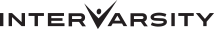 Address Line 1City, Province 000 000P: 000.000.0000 C: 000.000.0000E: email@ivcf.ca W: www.intervarsity.ca